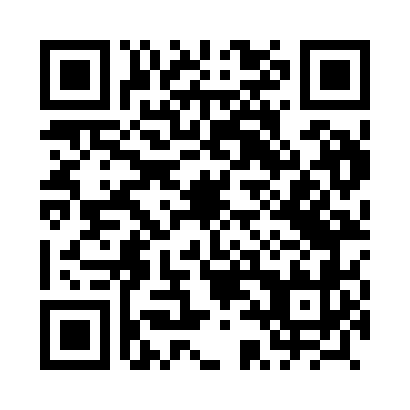 Prayer times for Golubie, PolandWed 1 May 2024 - Fri 31 May 2024High Latitude Method: Angle Based RulePrayer Calculation Method: Muslim World LeagueAsar Calculation Method: HanafiPrayer times provided by https://www.salahtimes.comDateDayFajrSunriseDhuhrAsrMaghribIsha1Wed2:124:5112:265:378:0310:322Thu2:114:4912:265:388:0410:333Fri2:114:4712:265:398:0610:344Sat2:104:4512:265:408:0810:345Sun2:094:4312:265:418:1010:356Mon2:084:4112:265:428:1210:367Tue2:074:3912:265:438:1410:378Wed2:064:3712:265:448:1510:379Thu2:064:3512:265:458:1710:3810Fri2:054:3312:265:468:1910:3911Sat2:044:3112:265:478:2110:4012Sun2:034:2912:265:488:2210:4013Mon2:034:2812:265:508:2410:4114Tue2:024:2612:265:518:2610:4215Wed2:014:2412:265:528:2810:4316Thu2:014:2312:265:528:2910:4317Fri2:004:2112:265:538:3110:4418Sat1:594:1912:265:548:3310:4519Sun1:594:1812:265:558:3410:4620Mon1:584:1612:265:568:3610:4621Tue1:584:1512:265:578:3710:4722Wed1:574:1312:265:588:3910:4823Thu1:574:1212:265:598:4110:4824Fri1:564:1112:266:008:4210:4925Sat1:564:0912:266:018:4410:5026Sun1:554:0812:266:028:4510:5127Mon1:554:0712:266:028:4610:5128Tue1:544:0612:276:038:4810:5229Wed1:544:0512:276:048:4910:5330Thu1:544:0412:276:058:5010:5331Fri1:534:0312:276:058:5210:54